皈依境发菩提心：我们为了利益天下所有的众生，下定决心成佛为了成佛我们如理如法的共修八大菩萨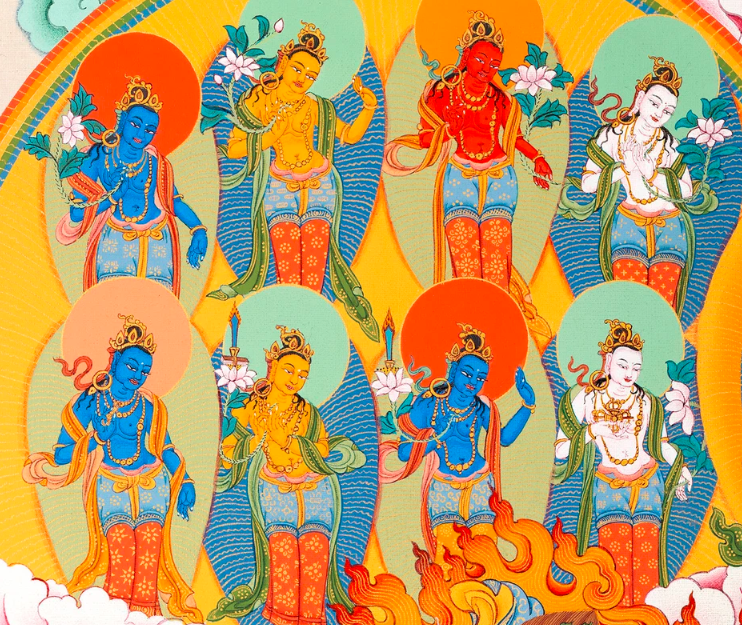 八大菩萨对汉族人而言，有些家喻户晓，有些则鲜为人知，即使知晓也是一知半解。其实，在这个大千世界，有太多太多凡夫思维模式无法触及的更高层的意境，可以说我们的见闻觉知非常非常有限。这里展示的是菩萨超凡的精彩世界，请不要以现代人看小说或一般人的生平故事那样来看，若换一种方式，带着诚挚的信心，用理性的智慧去思索、去探究，从中会找到无限的深义。实际上，无论是哪位菩萨，他们在因地行菩萨行时都有自己独特的发心、愿力、威德力，这是多劫的凝聚、累世的串习。不管你哪方面欠缺，都可从八大菩萨的加持中得到弥补。只要你有百倍的虔诚、不懈的祈祷。观世音菩萨 《佛说大乘庄严宝王经》中记载：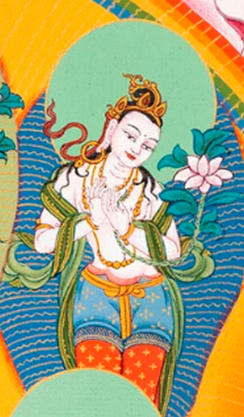 观世音菩萨入于有情无间地狱的炽燃铁室处，当时那里顿然变成清凉无比、铺盖莲花的池塘。见到令有情解脱的这种威神力后，阎罗法王赞叹不已。随后观世音菩萨到了饿鬼前，使那里变得凉爽，众饿鬼都心怀慈爱，断绝了一切痛苦。观音十手指、十足趾涌出大河流，所有毛孔中也涌出瀑流，使所有饿鬼得以满足、远离一切苦楚，借助《佛说大乘庄严宝王经》音声的传出，依靠智慧金刚摧毁萨迦耶见，令他们往生到极乐世界。观世音菩萨每一天能成熟成千上万俱胝那由他数刹土的有情，他这种大威力，诸位如来也不具有。他的眼中出现日月，额头出现大自在天，肩膀出现梵天，心脏出现大力神，牙齿出现妙音天女，口中出现风神，双足出现地神，腹部出现水神。观世音菩萨所到之处，花雨纷飞、池塘流淌、妙树繁茂等，呈现出各种各样稀有奇妙瑞相。观世音菩萨显示能调化有情的如来、声闻、缘觉、梵天、人、非人等种种身相，使芸芸众生得以成熟。观世音之名由此而来《大悲白莲经》中记载：往昔过恒河沙数阿僧祇劫前，在此佛刹，善持大劫中有宝藏如来出世。在那个刹土，转轮王辐围生了一千个王子，并对如来及其眷属广兴承侍。当时，我等大师（释迦牟尼佛）成为那位国王的宰相——海尘婆罗门，是宝藏如来的父亲，他使国王、千位王子以及其余芸芸众生断除了低劣的意乐，受持无上菩提。其中大王子不闭目，启白宝藏如来：“世尊，我目睹恶趣和善趣的一切有情，为了他们，我披上盔甲将一切善根回向无上菩提。我行持菩萨行时，任何众生如果为痛苦所折磨，为危难所恐怖，退失正法堕入黑暗，怯懦软弱、无依无亲，若能随念我并持诵我名，我以天耳闻之、以天眼见之，若不能令彼等脱离痛苦，愿我不于无上菩提道中成佛。愿以我的愿力为利益众生而长久行持菩萨行时，我的愿望得以圆满，辐围国王于极乐世界成佛（佛号无量光如来），直至涅槃之间我行菩萨行，于其后成佛。”宝藏如来告言：“善男子，你为使一切有情解脱痛苦、烦恼，生大悲心，今名为观世音自在。你即便身为菩萨，也能行持佛陀的事业。无量光佛涅槃后，于第二恒河沙数劫后分，初夜分中正法隐没，黎明时分，你于众庄严菩提树下金刚座上成就无上菩提佛果，佛号光胜吉祥积王如来，寿量九百六十万俱胝那由他劫。”地藏菩萨《地藏十轮经》中记载：世尊于卡拉得雅山众多仙人行境之处，与无量比丘僧众及菩萨大众一起，刚刚说到“月藏”时，南方大香云中飘出清香，从花云、珍宝天物饰品云、妙衣云中降下相应的妙雨，遍及那座山，并从雨中传出种种法音。那些眷属的身体也如其信解散发出芳香，由饰品等所庄严，他们各自见两手掌中持如意宝，从中一一如雨般降下奇珍异宝。那些如意宝现出种种光芒，使人们见到十方恒河沙数佛土中，如来由无量众多眷属承侍围绕。那些光芒若接触到尽其所有数刹土中为病所苦、面临被杀、入于囹圄、行不善业、饥渴交迫、被种种惩罚所恼等的一切众生，即刻能令他们远离痛苦，如愿拥有服饰、珍宝等，断除十不善，获得一切所欲，止息一切苦恼，具足无比安乐。在那所有刹土中，依此光芒，使得云、尘、风、雨、不吉祥的声音等不悦意的一切对境及重重恐惧、危害全然不存，此外，众生完全远离恶业、邪语、邪意乐，大地平如手掌，充满一切快乐资具，无有严寒酷暑，寂静安乐。当时，许多眷属各自的身体比地界还重，似乎无法支撑，见到如此相兆以后，他们不禁生起“是什么因缘导致如此相兆”的分别念。许下什么愿，就会得到什么结果此时，众眷属中的帝释天王无垢生请问世尊：“如此情形是什么因缘？”世尊告言：“地藏大菩萨于往昔无量无数大劫之间，于五浊之际佛陀不住世的世界成熟有情，如今他携带众多菩萨眷属来此世界向我顶礼、供养，为见众眷属坛城而以沙门相前来，以其威力显示这些神变。地藏大菩萨以无量无数、不可思议的功德而为庄严，包括声闻、缘觉的一切世间众生，对此无法揣测。这位菩萨是一切超绝功德之宝藏，是解脱珍宝之源泉，是一切菩萨之清净眼，是趋向涅槃之商主，如摩尼宝珠般降下所欲之妙雨，满足一切所求。彼如众多商人之宝洲；如增上善根之良田；如安置于解脱安乐之器皿；如功德珍宝源泉之妙瓶；如照亮善妙者之日轮；如迷途者前明灯；如消除烦恼酷热之明月；如无足者前之乘骑；如行远途者之台阶；如行于荒郊者前之向导；如癫狂烦乱者之妙药；如为病折磨者所遇之名医；如衰老年迈者之依附物与手杖；如疲惫者前之坐垫；如越过四瀑流之桥梁；如趋向彼岸之航船。他是成熟三种善根之大地及雨露；布施不断如宝轮；守戒稳固如山王；精进不坏如金刚；安忍不动如大地；禅定甚深如宝藏；入定庄严如花鬘；智慧深广如大海；不著一切如虚空；妙果近因如众花叶；调伏外道如狮王；摧毁天魔如龙王或大象；杜绝一切烦恼声如天剑；厌离繁杂愦闹如缘觉乘；洗涤烦恼垢如净水；能除不净脏物如狂风；斩断烦恼如利刃；防护一切畏惧如亲友；救脱反方之敌如妙坑或堡垒；救离一切危难如父母；庇护弱者如密林；夏季远行者前如凉荫树；酷热干渴所逼者前如清凉水；饥饿者前如香米；裸体者前作妙衣；酷热所逼者前作乌云；贫穷者前作如意宝；恐惧者前作依处；庄稼前作雨水；浊水前作为澄清宝珠，能使芸芸众生的善根无与伦比，显现微妙行境，令眷属欢喜、满足，激励众生趋入警惕与惭愧，于积累福慧资粮者，使其具足彼庄严，消除烦恼犹如呕吐药与泻药；收摄乱心，如入定之境界；辩才无碍如水车轮；心摄于所缘犹如专注美色；令安忍稳固犹如须弥山；陀罗尼深广如大海；神境足无阻犹如行空中；遣除一切障碍习气，犹如炽热阳光融化寒冰；恒常享受禅定、无色定、真实道，遍知之智慧犹如宝洲，不刻意而转大法轮。善男子，地藏菩萨摩诃萨具足如此无量无数、不可思议的殊胜功德。”如是赞叹三遍。顷刻间，地藏大菩萨携八十百千俱胝那由他菩萨眷属，依靠神境通的威力，以沙门相从南方来到世尊面前，礼佛双足，真实赞叹，以种种供品供养后，为闻法而坐于前面。文殊菩萨这位依怙智慧主尊，是三世诸佛唯一无分别智慧身，他以菩萨相尽虚空遍法界安住，在有些众生面前示现为功德圆满无余的佛陀，在有些众生面前示现为如来的长子，在有些众生前现为功德尚未圆满的学道者，在有些众生前以普通人的形象，通过各种作为，行持一切佛陀及佛子尽所有的事业，入于尽所有的众生界。因此，他的传记不可思议。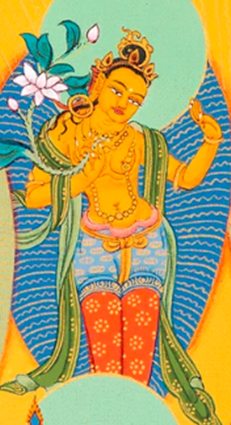 《首楞严三昧经》中说，他先前就已成佛；《利指鬘经》中说他是现在佛，如今正在住世；《文殊刹土功德庄严经》中说他在未来无数劫后示现成佛，佛号怙主普见。尽管他如此展示佛菩萨的种种事业相，但实际上永远无尽无增，依靠如虚空般的智慧身，行持等同众生际的各种事业。如《文殊密续》云：“三世前我生，诸佛前我生，三世后我生，三世今我生。”又云：“我是三世身，诸法隐没时，我之教法现，寂静所化前，我现文静身，忿怒所化前，我现威猛身。”世尊又说：“文殊，请讲一下你刹土功德庄严的大愿。”文殊菩萨应允，为大众讲述自己的愿力。他右膝着地，双手合掌，顶礼佛陀，此时六恒河沙数世界悉皆震动。文殊菩萨陈述道：“自十万俱胝那由他不可计数劫时起，我便发愿：有朝一日，我以无碍佛眼目睹十方无边无际世界，所有佛陀出有坏皆由我劝令趋入菩提，发菩提心，行持波罗蜜多并随之教授，在没有亲见这一切之前，我不证无上菩提佛果。若于十方不再见到有任何佛陀不是我令其成佛，尔时我才现证无上菩提，圆满佛果。”在场的菩萨心想：“这位文殊菩萨要见到尽其所有的佛陀如来啊。”世尊知晓他们的心念而告言：“善男子，譬如，有人将这个大千世界碎为微尘、化为灰烬，要想计算其微尘的数量，不可以百、千、十万等单位衡量。同样，尽其所有的佛陀也像这样无量无数，但文殊菩萨却能以无碍佛眼观见之，于十方一一世界悉皆得见。”尔后文殊菩萨呈禀世尊：“愿我这一刹土，有众多恒河沙数佛土合在一起那样面积广大，（城墙）由成千上万的珍宝点缀，高至有顶。在那里，约有十个大千世界之量的菩提树，其光芒遍照一切刹土。我安坐于树下，从成佛到涅槃之间永不起座，然而以幻化身于十方每一方的无数刹土中为众生宣说正法。在我刹土，无有声闻、缘觉的名字，也无有女人、胎生，到处充满身披袈裟、跏趺化生、无嗔恨烦恼隐覆之过失、梵行清净的菩萨。愿我的刹土，像极乐世界那样具喜乐之食，而我刹中菩萨一生起进食之想，就有盛满数百种美味的器具出现在他们右手，以此首先供养十方佛陀及声闻，随后以五通的神变刹那间对投生于贫困饥饿的饿鬼道等一切有情发放布施，令他们满足，并为其说法，之后再自己受用。（刹土中）相应于沙门法的种种宝衣，也如此享用。那些菩萨尽其所有的受用，都如是出现并享用。在我刹土，连八无暇、不善、痛苦、过患、不悦意色等名字也不存在。在我刹土，充满十方世界见所未见、绝无仅有的数十万俱胝那由他奇珍异宝，纵然提及这些珍宝的名字，也需用百千俱胝年。凡往生我刹土者，连寒暑、病、老、死的名称也听不到。任何菩萨想要成佛，即可前往其他刹土，到兜率天处寿尽降生，再得成佛。在我刹土，有菩萨想见此刹为纯金等所成，随其意愿如是显现。在我刹土，除菩萨与菩提树的光芒以外，不现日、月、星辰、闪电等光，唯以莲花开合来区分昼夜，此外没有昼夜的名字，那些光芒遍及十万俱胝那由他佛土。在上方虚空中，恒常不断传出十万俱胝那由他铙钹妙音，虽不现相而闻其声，其音声皆为波罗蜜多、三宝、菩萨法藏之声以及随菩萨各自信解的法音。在我刹土，何者想见佛陀，即刻亲睹如来安坐在菩提树下，（若对佛法有疑，只要一见佛陀，）无需解说便通达法义，疑网尽断。如此十方无量无数十万俱胝那由他世界的诸佛刹土之功德庄严、愿力、妙相等，我尽其所有一览无余。除了声闻的庄严刹土及五浊世界中成佛的刹土以外，一切刹土均归摄、容纳于此刹土中。若要赞叹此佛刹的功德庄严，在尽恒河沙数劫中，纵然别无他事而只用来讲述，或者用比这更长的时间，也说之不尽，只有如来智慧对此能自在无碍照见。”佛陀告言：“文殊，的确如此，如来洞悉一切。”其后，文殊菩萨说：“幻术可以幻化，但幻术并不存在，同样，万法显现生灭而无有生灭，这就是平等性……”智妙菩萨等所有威严显赫的菩萨，也展示各自的辩才而利益了芸芸众生。他的利生事业无与伦比随后，世尊彻知眷属菩萨们的心念而教授道：“文殊的刹土名叫圆满语无尘积，它出现在南方，这个娑婆世界也属于其中。文殊童子成佛时，佛号普见，因为他能见到十方无量无数百千俱胝那由他世界的一切佛陀出有坏，而且任何众生若得见普见如来，都必定证得无上菩提，何者听到其名号，除非是不可逆转、无有信解者，否则皆能于无上菩提成佛，故而由此得名。”在场的数十万俱胝那由他菩萨异口同声地说：“‘普见’名副其实，任何众生听到他的佛号，尚且能得到殊胜之利，更何况往生其刹土？何者听到如是授记所说与文殊童子的名字，彼即现见佛陀。”世尊告言：“善男子，如你们所言，的确如此。何人持诵千万俱胝那由他佛陀名号，也不及持诵文殊童子名号的福德大，更何况持诵普见如来名号了。为什么？文殊童子于每一劫所做的利众之事，十万俱胝那由他佛陀也不曾行持。”由此，在场的天人等数十万众生共诵：“顶礼文殊童子！顶礼普见如来！”之后，八十万俱胝那由他众生发无上正等大菩提心，无量有情成熟善根，于无上菩提得不退转。金刚手菩萨乘愿而来，受持诸佛之密随后，舍利子白佛言：“世尊，十方世界，贤劫诸菩萨现于佛前行持梵净行，密主（金刚手）具有这一切吗？”世尊告言：“舍利子，暂且莫谈，这是不可思议行。（金刚手）菩萨的这一行为，会使连同天人在内的世间众生深感迷惑。具有信心、为善知识所摄受者，才闻此不生惊怖。舍利子，你可曾见到密主金刚手常随我身后？”舍利子禀佛：“我依靠佛陀的威德力，今日才见到，以前没有见过。”佛告言：“如是贤劫一切菩萨的身后，都会普现金刚手的身相。现在你可见到弥勒身后的金刚手？”舍利子禀佛：“我才见到，以前不曾见过。”佛告言：“金刚手恒常跟随身后，只是你没有看见，（他方世界的）菩萨和所有世间怙主，常能看到他手持金刚、恒常安坐。贤劫的一切菩萨，会幻化百千俱胝那由他化身，他们的身后都住有金刚手，同样，一切如来的幻化身，其背后也有如是显现，这一切都是密主的加持。大千世界中所有众生的背后，虽然也普现金刚手身相，可是他不展示圆满法和智慧的加持。”随后，世尊告寂慧菩萨：“寂慧，这位持执金刚的金刚手，在供养贤劫一切佛陀并受持妙法、广行如来一切秘密法门、成熟无量有情之后，于胜解佛正法隐没之际，往生到不动如来的现喜佛刹，在彼如来座前受持并修行百种手印佛法，其后令无量无边的如来欢喜，护持他们的正法，使无量有情成熟圆满菩提。之后再过恒河沙数劫，他将现前圆满成佛，于清净劫的普净世界，成就如来应供正等觉，佛号金刚伏。他的刹土中，无有恶趣与无暇，普皆清净，富饶庄严，与兜率天的受用等同，无有非时横死。若往生到那里，一切众生信解大乘，连声闻、缘觉二乘的名字也不复存在，（彼佛所说）唯大乘法语，（其眷属）具有天、人二十八种妙相庄严。彼佛寿量达八中劫，他说法时，身体放光召集眷属，后腾空到十万娑罗树之高处，结跏趺坐的身体遍布四洲世界，妙音令十方世界悉闻。（如来为诸菩萨）如是说法时，无一众生与他所说之法有所违背，因为这些众生均是利根者。在他的刹土中，除了如来是法王以外，无有其他国王，一切有情均无有我执。彼如来在（其刹土欲行乞食时，）于供斋的天、人面前持钵而住，他们只要一意念，一切资具便随念而生，对如来进行供斋。如来（享用之后，回到住所）真实安住，诸菩萨也随应入于三昧庄严而住……在彼世界，具足这些殊胜功德及其余无量功德。”佛陀（为金刚手如是）授记，金刚手（听后踊跃欢喜，）将金刚抛至虚空，震动了整个世界，天降花雨，传出铙钹声。弥勒菩萨受持八关斋戒等，可以转生清净佛土《弥勒菩萨受生兜率天经》中记载：遍知如来于此众眷属中，授记大菩萨弥勒证得圆满菩提：“自此过十二年后，他寿终会往生兜率天。兜率天诸天子为供养此一来菩萨，拿出自己的顶饰等装饰品而发愿，由天福力出现绝妙庄严美化的无量宫。兜率天的殊胜福德，就算如来住世一小劫讲说，也说之不尽。何人若想前往彼天界承侍弥勒菩萨，应受持五戒或八关斋戒，勤行十善，欲求（兜率天的）圆满快乐。（做如是观者）名为正见，其余见解称为邪见。在如此拥有圆满安乐之地，这位大士弥勒，自此再过十二年，于春月十五日，在绕讷札巴乐城，于出生地——大婆罗门巴巴乐家，身结跏趺入定于等持中，其法体舍利宛若纯金像如如不动。之后他于兜率天七宝宫殿狮子座莲花上结跏趺坐化生，身体宛如赡洲纯金般。他身长十六由旬，相好圆满庄严，珍宝天冠中化现出无量如来及菩萨眷属，又有其余刹土的诸大菩萨，显示十八种神变并安住（天冠中）。弥勒从眉间放出白毫相光，其光具有成百种珍宝色，（三十二相的一一）相（一一）好也流出夺目的光彩。他与许多天子（各坐花座上），昼夜恒常享用不退转法轮，最终宣说《慈氏受生赡部洲经》。释迦王世尊灭度后，若有四众眷属守戒律、供佛塔、诵经典、造佛像、持诵弥勒名号，如是等人命终于兜率天中化生，面见弥勒，听闻正法，次第于贤劫诸佛前获得授记。若有人听到勒弥菩萨摩诃萨名号，欢喜恭敬顶礼膜拜，此人命终之后，不堕黑暗处，不转边地，不成执邪见、行不善者，生生世世投生为正直、见解、眷属圆满、不谤三宝者。何人破戒、造不善业，若持诵弥勒菩萨名号，对其顶礼，一心专注忏悔，将迅速清净一切罪业。若有人造其形像供养、持诵名号，命终之时，弥勒从眉间白毫放射光芒，众天子降撒曼陀罗花雨，迎接此人，此人刹那须臾间即得往生兜率天，面见弥勒，听闻正法，获得无上菩提道，未来也将面见恒河沙数佛陀。未来时，某位众生若皈依弥勒，将于无上道得不退转，于弥勒成佛时，现见弥勒如来的光芒而得授记。佛陀灭度之后，四众眷属、天、龙、夜叉等，何者若想往生兜率天，当如是观，作意兜率天，受如来戒，或一日，乃至或七日，作意十善，以行持十善道的福德为转生弥勒菩萨前而回向、发愿，此等之人将现见天子、见到莲花。若有人仅一刹那持诵弥勒名号，将解脱二万劫生死之罪；听到弥勒而合掌之人，解脱五百劫生死之罪；恭敬顶礼弥勒者，解脱百俱胝劫生死之罪。假设不贪天界，也会于未来龙华菩提树下（值遇弥勒），为求菩提道而发无上心。”未来的弥勒佛《弥勒经》中记载：释迦王如来涅槃后，果期、修期、教期、唯持形象期这五千年佛法圆满时，会出现所谓的舍利期，此时只是以舍利作为供养处。舍利也隐没之后，人们的恶行不善业增长，一直到人寿十岁之间。当时，饥馑劫、疾疫劫、刀兵劫逐渐结束，幸存的人们心生厌离，开始奉行善业，如是次第增上，人们寿命增长，当时的幸福快乐犹如北俱卢洲。从寿命下减开始直至人寿八万岁时，这位大菩萨弥勒约于十六阿僧祇劫及十万劫中，圆满布施波罗蜜多及三十波罗蜜多，于救度一切众生的同时，将受生的余身作大布施，完全圆满波罗蜜多，命终后转生到兜率天。之后，再入于赡部洲具顶王宫中辅佐转轮王海螺的婆罗门种姓梵妙之夫人——具梵母的胎中，尔时，数以万计的世间界震动。过了十个月，弥勒于鹿野苑降生，此时依靠自己的福德力，七宝所成的四座美宅出现在大地上。（长大后，）他与拉姆达瓦东坚等美如天女般的众多女子相伴，在一千年中享受天界般的快乐。一天，他见到一位出家人，此后不再喜欢珍宝美宅，生起想要出家的心念。当时，在弥勒的那座美宅周围，三千万天人手持天花等聚集一处，海螺国王等众大士夫带着供品云集围绕，空中的天人们传出“善哉”之音，那声音（在天界辗转相传，）一直传到色究竟天。尔时，那座美宅如同陶师的轮盘般飞到空中，弥勒菩萨连同群妃如众星捧月般一同升至虚空。大梵天撑起量同十万由旬的白伞，帝释天王吹奏起海螺，弥勒菩萨被具德善缘的天女众所围绕，前往自己的龙华菩提树下。那棵菩提树的量有一百二十肘，树枝的高度也与此量相同。树上有具妙香的鲜花，花香遍及十由旬，在缤纷落英掩映的菩提树下，整个地方令人赏心悦目。伴着各种各样的飞禽以动听音声供养，菩萨弥勒安住七日后出家并接受了大梵天的供品。他的所有眷属也均出家。随后，弥勒菩萨享用拉姆达瓦东坚献上的极其甘甜的奶酪，初夜于菩提树下结跏趺坐，目视东方安住时，即刻现前无上智慧。弥勒佛在那棵树下安坐四十九日。后来经梵天祈请，为转法轮而前往鹿野苑，他的双足所踏之处，全部出现三十肘大瓣莲花，其中小瓣二十五肘、花台二十肘、中央十六肘。弥勒佛身体的光芒遮蔽余光，分不出昼夜，但以鸟鸣声和莲花开合可区别昼夜。出有坏弥勒佛的身量，高八十八肘，从足到膝盖、膝盖到脐、脐到锁骨、锁骨到顶髻之间各有二十二肘，双肩之间二十五肘，每一锁骨长五肘，双耳之顶到头顶有七肘，每一眼睑各五肘，双眉长五肘，双眉中央之间为五肘，鼻为七肘，上下唇的纵长各四肘，舌圆五肘，顶髻五肘，如金镜般的面部为二十五肘，颈为五肘，双臂各长四十四肘。无比的佛陀、庄严的如来，为一万世界周围的天人转法轮，随后于人中转法轮。凡想见到弥勒佛者，现在就要为三宝行事，并尽可能奉行波罗蜜多善法。虚空藏菩萨去邪扶正，祈祷他尤为灵验世尊对药王菩萨赐言“善哉”，并说：“正如大德你所说，一切凡夫不能了知一位预流者的行境、加行与解脱，而遍计执著的一切有情纵然变成预流者，也不了知一来者之行境等。以此类推，所有一来者不了知不来者；不来者不了知阿罗汉；一切阿罗汉不了知缘觉之行境等；一切有情纵然变成麟角喻缘觉，也不了知一位获得无生法忍的菩萨之行境等；一切有情纵然变成获得无生法忍的菩萨，也不了知一位获得无碍解及首楞严三昧的菩萨之智慧信解行、胜义谛的加持。善男子，这位虚空藏大菩萨已得无生法忍，已得无碍解，已得首楞严三昧达无量劫之久，了知现今我的大众眷属的意乐、随眠，为利益他们才从西方来此，显示不同于声闻、缘觉之无边虚空、无边处之等持，使一切众生生起厌离，其后为成熟无量有情，显示世俗之大庄严及等持之大庄严。假使这位善男子宣说胜义谛无生法忍，那么包括天人在内的世间众生，都会因愚昧而感到不解，乃至八地菩萨也会迷惑，因此不能显现此行境、加行相。他安住于如此甚深法的功德中。这位善男子，了知方便，安住佛法，无有怀疑，不依他智，堪为一切菩萨胜幢之王。这位虚空藏大菩萨，令一切有情转生善趣，得以解脱，能使他们从心的烦恼疾病中解脱出来，能治愈身体之毒、大种之患。以恶见蒙蔽而不知善趣、解脱道者，如果顶礼这位虚空藏菩萨，以沉香、熏香熏燃，念诵其祈祷文，则虚空藏菩萨相应他们意乐、随眠等以往的善根，令其心中一切善根得以复苏，或者以善巧方便在梦中指示。依靠虚空藏菩萨之方便，能迅速脱离恶见、恶愿、恶皈处等，获得正直的三门行为、善知识与正愿，显示迅速脱离恶香、烦恼、堕入恶趣的一切业，从而自心获得自在、安住于甚深法忍的方便。身体被种种疾病折磨、心思散乱、眼等诸根有疾患、任意肢体残缺的众生，如果为了祛除这些而虔诚祈祷，虚空藏菩萨在他的梦中以婆罗门、帝释天、妙音天女、王臣、医生、父母、童子、童女等色相，指示祛病的良药与资具，依此配方，将消除一切病患。渴求仆人、多财、不离受用、长寿、富裕、美貌、儿子、侍从等，希求智慧、名声、贤良、种姓、功德、温语、随顺众生、解脱罪恶、讽诵、听闻、工巧、寂静、禅定以及希求布施等六波罗蜜多者，如果祈祷虚空藏菩萨，则他将显示方便，如意成办所求之事。此外，希求令吝啬者布施等精进于波罗蜜多者，希望将其余有情安置于圆满菩提、善巧方便、四梵住直至大悲之间者，如果祈祷虚空藏菩萨，那么他会以相应彼等缘分的身相为其指示方便，依靠其方便，不费力便可使无量有情、不住乘者及住声闻、缘觉乘者都于无上大乘中不退转，能将他们安置于等持、陀罗尼、种种法忍至十地之间。如此虚空藏菩萨具足不可思议的方便、智慧、大悲。善男子，虚空的量假使有人能确定，虚空藏菩萨发起的方便、智慧、大悲、等持力及成熟有情的量，则无法确定，他具有如此不可思议的功德。任何有情，若无有谄诳，具足正见、正勤，不自赞毁他，断除嫉妒、吝啬，无有诈现威仪，具足殊胜意乐，将会得到这位善男子的慈悯，为其显示方便智慧、精进、勇猛的方便法，依其完全能脱离痛苦，生起无上菩提心，一切善根回向菩提，于无上菩提中不退转，为圆满六波罗蜜多，具足大喜、大勇，迅速成佛。虚空藏菩萨具足不可思议的功德调伏法，能成熟一切有情。”除盖障菩萨耳闻其名，能除去你的障碍《大乘宝云经》中记载：世尊在伽耶山时，由声闻、菩萨僧众等众多眷属围绕而住。世尊从头顶放大光明，遍布十方世界，后入于世尊的面门。当时，由此佛土向东越过恒河沙数世界，有一莲花世界，其中住有莲云如来，（此刹土）无有三乘之名，如来从一乘开始说法，那一刹土的一切有情均是不退转圆满菩提的菩萨。在彼世界，住着一位仅闻其名号就能灭除众生一切障碍的除盖障菩萨摩诃萨。他由（世尊）那一光芒接触激发，从自己的住舍出来，到莲云如来前请问：“这样的悦意光芒令身心安乐，这是谁的威德力？”如来告言：“善男子，由此向西有娑婆世界，其中安住着释迦如来，仅听到他的名号，就能使众生不退转于无上真实圆满菩提。这是他所放的光芒。”除盖障菩萨呈禀：“世尊，我要到娑婆世界去顶礼供养释迦如来。”其余菩萨也由此光芒激发而如是请求。莲云如来告言：“善男子，你们可随意前往，如今正是时候。在彼世界，要谨慎为是。为什么？那个世界的众生烦恼深重，于父不认父等，多求非法等。于如此恶性众生之中，释迦如来正在说法。”诸位菩萨白佛：“世尊，在这样的众生之中说法，释迦如来真是难行。”莲云佛告言：“的确如此。在染污的世界，发起一念善心也是难行。在清净的世界，清净的有情有何稀奇？而在污染的世界，弹指间生起信心而皈依三宝、受持戒律，以离贪之心及悲心发无上菩提心，这才是最稀有难得。”菩萨们带着众多庄严的供品来此刹土。只听除盖障菩萨对众眷属说：“诸位道友，娑婆世界的众生为痛苦所迫，因此，我等应当为诸众生现大神变，以神通力令其远离众苦、享受快乐。”眷属菩萨都说：“善哉。”随后，除盖障菩萨显示神变，自身发出能令身心极其喜悦的无垢清净、悦意澄清的光芒，那光普照整个三千大千世界，使地狱、旁生、阎罗世界的众生，被那一光芒接触身体，即刻远离一切苦受，获得安乐，远离了嗔心、害心，互相恭敬作父母想。那光芒普照到这个世界不被日月光照亮的黑暗处，令转生那里的众生相互见到。这个大千世界的铁围山等所有山川也被那光芒普照，上至梵天下至无间地狱的众生，无不被那光芒所照耀。那些眷属菩萨也显示神变，令求衣、求食、求财等的众生如愿以偿，诸根不全者得到根，疯狂者复得正念，痛苦者得以安乐，孕妇顺利生产。除盖障菩萨等那些菩萨临近伽耶山时，这个三千大千世界由珍宝璎珞所覆盖，上空降下天界的莲花雨、鲜花雨，还降下天界果实之云、天物之鬘、天界涂香、天衣、天界末香、法衣、伞、幢、幡的大云雨，凡所触及的众生都变得安乐。伽耶山上，平常的树、平常的地方均无踪无影，在那些地方，到处出现珍宝树、如意树、花树、果树、檀香树、沉香树，显得无比美妙。空中传出天人的铙钹声，那些铙钹中传出这样的音声：“降生胜苑蓝毗尼，无等不随烦恼转，等同虚空尊前礼，我等至此最胜山。菩提迦耶树王下，摧伏魔军成佛已，无垢威严尊前礼，我等至此最胜山。证悟此等诸法理，如幻阳焰及水月，最上福田尊前礼，我等至此最胜山……”刚传出此等偈颂，大目犍连便从座而起，合掌礼佛请问：“世尊，这前所未闻、前所未见的前兆，是谁的瑞相？”世尊告言：“这是由此向东越过恒河沙数世界的莲花世界如来应供正等觉莲云佛前的除盖障菩萨摩诃萨，偕同百千俱胝那由他菩萨来此娑婆世界的前兆。”即刻，除盖障大菩萨及眷属以菩萨的大神变力到了世尊面前，顶礼后说道：“大名大智慧、大勇大能仁、超有忧苦者，越惑尊前礼。一切之最上，普皆坦然住，解脱一切者，无等尊前礼。不动如山王，深广如大海，外道不能摧，法王尊前礼。转妙法轮，原本寂无生，自性涅槃法，怙主汝宣说……”以此等偈颂赞叹后落座于莲台上。除盖障菩萨摩诃萨从座而起，法衣搭于右肩，右膝跪于莲台上，于世尊一侧合掌顶礼，如是说道：“世尊通彻无碍，请问我于何方圆满正觉？”世尊告言：“大士，一切如来恒常通彻无碍，于如来前可随意询问。如所提问，予以授记，汝当欢喜。”除盖障请问佛说：“世尊，菩萨的布施圆满，乃至智慧之间皆圆满，如是菩萨等同大地等，广大清净等圆满菩提，现前圆满成佛之间的大乘法义……”佛陀出有坏以十法一一广泛抉择而宣说，使无量无数的众生得以清净、成熟。普贤菩萨所有一切善根，回向普贤行愿《大悲白莲经》中记载：辐围国王的第八位王子，名为无害，他于宝藏如来前呈禀：“尊贵的佛陀，我发愿于有染污的佛土（修菩萨道），令其变得如同第七王子狮子香菩萨受持的刹土香光离尘佛刹一样，普皆清净庄严。乃至此刹土没有生起如是善根、清净意乐、遍满趋入大乘的菩萨，我都愿成为菩萨，于有染污的佛土行持菩萨行。尔后，我才成就无上菩提佛果。世尊，愿我尽力行持其余菩萨不行之行。世尊，我已于七年中独自居于静处，思维佛陀的清净功德、菩萨的清净功德、佛土的清净功德，以此生起获得光明庄严等持等菩萨二万一千等持。世尊，凡是那些修行，就是我成为菩萨的菩萨行。愿我见到、趋入安住于十方无量无边世界住世的佛陀出有坏为利乐一切有情而说法，以及真实超越三世遍满一切如来的幢顶庄严佛刹。愿我依靠那一等持，现见尽极微尘数为菩萨、声闻众所围绕的佛陀出有坏。愿我依靠等持的威力，无住而以尽佛刹极微尘数的身体向彼等佛陀一一顶礼，于一一佛前，我的每一身体以种种珍宝、种种美花、种种无上妙香、花鬘、种种末香、涂香、乐音一切无上庄严做供养。愿我于一个刹土中，尽大海沙数劫中行持（菩萨道）。愿某时我依靠灭身等持，于一刹那间，获得尽佛土极微尘数一一佛陀的行境。愿我依靠功德源等持，于一一佛陀前，以尽刹土极微尘数的无上赞颂而称扬之。愿我依靠不闭目等持，仅于一念中，在一尘上也能现见充满如来的一切佛土。愿我依靠无染等持，于一念中，能于一切刹土现见过去、未来、现在出世的一切诸佛菩萨的刹土功德庄严。愿我依靠首楞严三昧，入于一切有情地狱，幻化成有情地狱的身相而为地狱有情说法，令其真实受持菩提，发起菩提心，死后转生于人中，于住世佛陀前闻法，后安住于不退转地。如是于旁生、饿鬼、夜叉、罗刹、阿修罗、龙、紧那罗、摩睺罗伽、食肉鬼、鸠槃荼、身鸠槃荼、贱种人、商人、娼妓，我也如此说法而令他们得不退转。无论众生投生于何种姓、获得何身体、以何业缘感受苦乐、爱好何种工巧行业，愿我在其前幻化成如是身体，随其所作而教化之。愿我随众生种种异音而为之说法，令一切众生心生欢喜，因而受持无上菩提，以此将他们安置于不退转地。尊贵的佛陀，愿我于十方万数佛土，令诸众生的心相续中无有往昔业惑余毒，他们的心相续之道，四魔不能知晓，乃至相续获得清净，于此之间我行持菩提道。愿我令万数佛土皆如光明离尘妙香自在王星辰如来的香光离尘佛土一样，具足功德、清净庄严。然后我自己的佛土及诸眷属，皆如狮子香菩萨所发之愿。尊贵的佛陀，设若我这些大愿能得以圆满，愿能止息十方佛土一切有情的一切痛苦，使他们内心调柔堪能，现见各自四洲中安住的佛陀，并以种种珍宝、鲜花、妙香、涂香、末香、伞、幢、幡、盖供养那些佛陀，发起无上菩提心。愿我也能依靠光明庄严等持的威力见到那一切。”普贤菩萨话音刚落，如其所发大愿，一切皆得以现见。世尊告言：“善男子，善哉、善哉！善男子，你于佛刹周边安置一万清净佛土，并清净无量无数有情的心相续，以无量无数供品欢喜供养无量无数佛陀，善男子，以此因缘，称你为普贤。普贤，你于未来过一恒河沙数阿僧祇劫，入第二（恒河沙数）阿僧祇劫时，由此佛土经过六十恒河沙数佛刹的北方界，有世界名为智水极净功德，你将于此成就无上真实圆满佛果，佛号智慧金刚奋迅自在顶。”八大声闻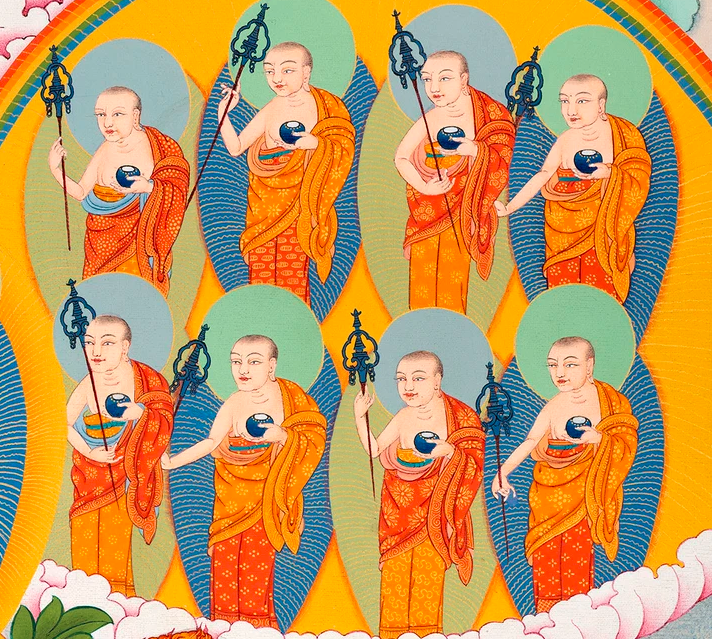 舍利弗舍利弗，据《佛本行集经·舍利目连因缘品》、《增一阿含经》卷三、《大智度论》卷十一等记载，古印度摩揭陀国王舍城人，属婆罗门种姓。谓其持戒多闻，敏捷智慧，善讲佛法，称为“智慧第一”。舍利弗是梵语′Sāriptra的音译，又称舍利子，出生于王舍城附近一个婆罗门教家庭。父亲是婆罗门教的大学者。因自幼受家庭熏陶，他对婆罗门教十分精通。长大后他与其亲友，也就是后来同他一起出家的道友目犍连志同道合，一起在乡里传道授业，各自拥有数千门徒。一次他与目犍连外出旅行，路遇释尊的弟子马胜比丘，闻说“诸法因缘生，诸法因缘灭。我佛大沙门，常作如是说”之偈，产生了对佛教的信仰。不久，便率众弟子皈依了佛教。舍利弗未出家时已是很有名望的婆罗门教学者，他的出家使当时佛陀的声望与威德大大增强。舍利弗皈依佛陀后，“持戒多闻，少欲知足，正念正受，捷疾智慧……”，深受佛陀称赞。他有很多的美德，其中尤以智慧渊深广大而着称，佛经中称他“智慧无穷，决了诸疑，辅翼圣化，聪明圣众”，所以在佛弟子中有“智慧第一”的称号。舍利弗跟随佛陀达40余年，辅助佛陀弘法度生，对佛陀教法的传播与发展作出了巨大的贡献。最后，他不忍看到恩师佛陀涅盘，请求先佛入灭，得到了佛陀的允许。入灭时，他回到阔别多年的故乡，同他的80老母见了最后一面，并为故乡人民作了最后一次说法，然后安祥进入涅盘。他的这一举动反映了佛教也是重视人间骨肉亲情的。目犍连目犍连，据《佛本行集经·舍利目连因缘品》、《增一阿含经》卷三等记载，古印度摩揭陀国王舍城郊人，属婆罗门种姓。初与舍利弗同师“六师外道”，精通教法。皈依释迦牟尼后，侍佛左边。传说其神通广大，称为“神通第一”。目犍连目犍连是梵语Mahāmaudgalyāna的音译，又称“摩诃目犍连”、“大目犍连”、“目连”等名。他出家前与舍利弗同学婆罗门教，交往甚密，后遇马胜比丘而一同皈依佛陀。目犍连出家后，刻苦修行，修得非凡的神通本领。他曾以神通力量识破了莲花色女的诱惑，得到了佛陀的极大嘉许。他也因此在佛弟子中得到“神通第一”的称号。目犍连积极地辅助佛陀弘法度生，是佛陀一生弘法的重要助手。因此，佛陀称他与舍利弗为其弟子中的“双贤”。佛陀曾说：“此二人当于我弟子中最为上首，智慧无量，神足第一。”目犍连还是佛教里重孝道的典范。据《目连救母经》记载，目犍连曾以神通力量，得知其生母因生前造大恶业堕入地狱，受大苦难，而求助佛陀。佛陀告诉他在农历七月十五日这天，以百味饮食置盂兰盆中，供养出家僧众。目犍连依此而作，终使其母得救。后世依此方法为亡灵超度，并形成“盂兰盆会”节日。千百年来这一节日在佛教及世俗社会里盛行不衰，目犍连也因此驰名古今。阿难阿难陀，据《佛本行集经》卷十一、《大智度论》卷三、《五分律》卷三等的记载，为释迦牟尼的堂弟。释迦成道回乡时跟从出家。25岁起侍从释迦25年。曾劝请释迦接纳妇女为僧团成员，从此佛教僧团中始有僧尼二众。传说佛教第一次结集时，由他诵出经文。现存佛教经典以“如是我闻”四字为卷首语，以表明经文内容确系阿难陀亲耳听佛所说。谓其长于记忆，称为“多闻第一”。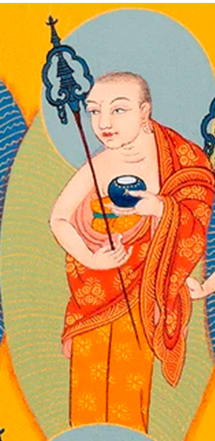 阿难陀为梵语Ananda的音译，简称难陀，意为“庆喜”、“欢喜”。他是提婆达多之弟，甘露饭王之子，是佛陀的堂弟。他幼小时就抱出家之志，曾师事十力迦叶。佛陀55岁时，他皈依佛陀。由于他年轻聪明，又是佛陀的堂弟，出家后便被众弟子推举为佛陀的侍从（侍者）。他专心侍奉佛陀，形影不离，直至佛陀涅盘时止，跟随佛陀前后达25年之久。他长于记忆，凡是佛陀所说教法他都能铭记不忘，在佛陀弟子中数他闻法最多，因此而赢得 “多闻第一” 的称誉。佛陀涅盘后，迦叶尊者为保存佛法，召集了499名已证得阿罗汉的佛弟子结集佛法，阿难因未证得圣果被拒绝在外。他为此生大惭愧，便于当夜勇猛精进，终于在一夜之间证得阿罗汉果，加入了结集佛法的队伍。在结集大会上，阿难诵出了包括《四阿含经》、《譬喻经》、《法句经》在内的全部修多罗（修多罗是梵语，意为佛经）圣典。他对佛陀一生言教的结集和后世传播作出了不可磨灭的功绩。阿难在佛弟子中不仅才华出众，佛学渊博，而且人品也高洁不凡。当他被推为佛陀侍者时，为避免嫌疑，他提出“佛陀的新旧衣服他决不穿”等三个要求，受到佛陀的称赞。他性情温和，待人谦和诚恳。在佛弟子中他的人缘最好，尤其是女众更喜欢与他接近。他曾请示佛陀恩准其姨母波闍波提夫人出家。佛教僧团中比丘尼的产生与阿难在佛前奔走呼吁是分不开的。王舍城结集后，阿难四处弘法。20年后，他接大迦叶尊者之法，成为僧团的领袖。这时他66岁。当活到120岁时，他目睹人世我执深重，不依佛法行事，佛的大弟子又相继离去，于是便决意涅盘。相传在他即将入灭之时，位于印度恒河两岸的摩揭陀与毗舍离两国为争他的舍利，关系骤然变得紧张起来。为了平息这场一触即发的战争，阿难利用神通力量在恒河上空入灭，将身体化作两半，分与两国供奉，一场战火平息于未燃。阿难临涅盘时还为众生着想，正是佛教慈悲精神的体现。须菩提须菩提，据《撰集百缘经·须菩提恶性缘》、《增一阿含经》卷三等的记载，古印度拘萨罗国舍卫城人，属婆罗门种姓。以能深入理解佛法性空，故称为“解空第一”。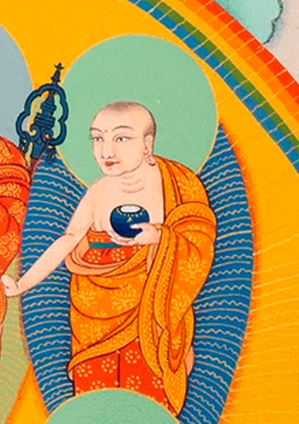 须菩提为梵语Subhūti的音译，又作须浮提、苏补底，意译“空生”、“善吉”、“善现”、“妙生”。他出生于王舍城婆罗门家庭，自幼聪明过人，但性情倔强好嗔。据说他是由山神引导而皈依佛陀的。须菩提也有自己的特长，他“善解空义，志在空寂”，在佛弟子中号称“解空第一”。他常把“空理”贯穿于自己的一切言谈举止中。一次，他在罗阅城耆崛中缝补衣服，佛陀突然来到该城，当地百姓纷纷前去迎接、礼拜。他本来也想前去迎佛，但就在他将要动身的一霎那，骤然一念思及“凡所有相，皆是虚妄”的空理，不应以色身去看待佛陀，真正的礼佛是要明了诸法性空的谛理，而没有前去迎接。他的这一作法后来得到佛陀的高度赞许，佛陀称他是“第一个迎接佛陀的人”。由于须菩提善解空义，他对一切事物都能不起执着，不起诤讼，胸襟宽广，豁达自在，佛陀因此称赞他已证得无诤三昧，是人中第一，是第一离欲阿罗汉。优婆离优婆离，又作优婆利、优波离、邬波离、优波利等，据《佛本行经集·优婆离因缘品》、《五分律》卷3等记载，古印度迦毗罗卫国人，属首陀罗种姓。出家后奉持戒律，无所触犯，称为“持律第一”。相传佛教第一次结集时，由他负责阐述戒律。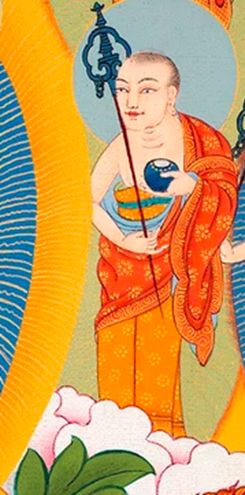 优婆离是梵语Upāli的音译，意为“近执”、“近取”。他出身于印度四种姓中最下等的首陀罗阶层，原是迦毗罗卫国皇室中的理发匠。由于他本性忠厚老实，工作勤奋认真，皇室中的人都喜欢他。佛陀回迦毗罗卫城省亲时，皇室中阿那律、阿难等王子都要求随佛陀出家。他也有这个愿望，但又为自己出身低微而苦恼。佛陀看出了他的志向，允许他与诸王子一起出家。他善根深厚，佛陀说他是过去迦叶佛座下的持律大弟子，并让他先诸王子而受戒出家。他出家后严持戒律，秋毫无犯，佛经中记载他“自从依佛受戒以来，未曾犯戒如毫厘”，因此，在佛弟子中有“持律第一”的美称。他虽以持律着称，但是对于佛陀所制戒律并不墨守成规，佛经中经常有他关心有病比丘而请示佛陀开许的事例。他不仅个人对戒律严格守持，而且还帮助佛陀制戒，时时处处维护佛陀的戒规。最值得注意的是在第一次佛典结集中，他是律藏的诵出者。他对后世佛教僧团的整洁，佛教沿着正确的轨道发展作出了不朽的贡献。摩诃迦叶摩诃迦叶，或称大迦叶。据《佛本行集经·大迦叶因缘品》、《增一阿含经》卷三等记载，古印度摩揭陀国王舍城人，属婆罗门种姓。谓其苦行有德，少欲知足，常修“头陀行”（佛教12种苦修的总称），称为“头陀行第一”。传为佛教第一次结集的召集人。摩诃迦叶摩诃迦叶是梵语Mahāka′syapa的音译，意为“饮光”。是摩揭陀国首都王舍城中的富家子弟。他从小厌离世俗，因父亲逼迫，曾娶临国毗舍离一富豪女妙贤为妻，但是妙贤与他志同道合，他们一直过着分居生活。结婚12年后，父母双双亡故，迦叶出家的时机终于成熟了。他辞别妙贤，外出寻师访道，先后访问了几位名师，但都不合他心意。一天，他来到竹林精舍，听佛陀说法，颇觉契合本心，于是就跟随佛陀出了家。不久，又把妙贤接到女众僧团中，同修梵行。迦叶皈依佛教后，虽然成了佛教僧团中的一员，但从不住在僧团中，他认为僧团中的生活太优裕，不宜修出世法门，总是独自一人在深山野外，坟辨、尸骨旁修禅打坐。他的修行方式共有10种：1、选择空闲之地而住；2、常行托钵乞食；3、居住一处；4、日食一餐；5、乞食不择贫富；6、严守三衣钵具；7、常在树下思维；8、常在露地静坐；9、着粪扫衣；10、住坟墓之处。迦叶的这些修行方式佛教称之为“头陀行”。头陀是梵语Dhūta的音译，意为“抖擞”，即抖掉烦恼尘垢之意。迦叶长期修此苦行，从不懈怠，因而在佛弟子中有“头陀第一”的称号。佛陀也十分信任他，称赞他是未来佛法的真正住持者，并把衣钵传授给他。迦叶得释尊传法在佛教禅宗史上还有一个脍炙人口的故事。据《大梵王问佛决疑经》记载，有一次佛陀受梵王之请到灵鹫山说法。佛陀升座以后，却一句话不说，只是手里拿着一朵波罗花给大众看。在座的人都不理解，都在凝神细看，这时唯有迦叶尊者见佛示花，破颜徽笑。佛陀随即当众宣布：“我有正法眼藏、涅盘妙心、实相无相微妙法门付嘱摩诃迦叶。”同时还把平日所用的金缕袈裟和钵盂给了迦叶。迦叶因此成了佛陀的继承人。我国禅宗也因此把他奉为“西天第一代祖师”。佛陀涅盘后，迦叶便担起了住持佛法的重任。在他的领导和主持下，开展了对佛陀言教的结集工作。这次结集地点在王舍城，由500名已证得阿罗汉果的大比丘参加，会上阿难诵出经藏，优婆离诵出律藏，结集出经和律两大部佛典。这是佛教史上的首次结集。迦叶发起的结集佛典工作对佛陀言教的汇集、保存和此后佛教的广泛传播作出了不可磨灭的贡献。相传迦叶年届古稀时，将法传给了阿难，然后独自一人到王舍城西南800里的鸡足山（山上有三峰屹立，状似鸡足）山峰间的盆地里，打坐入定，等弥勒出世时，他将把佛陀传授的衣钵交付弥勒。罗睺罗罗睺罗，据《佛本行集经·罗睺罗因缘品》、《翻译名义集》卷一等的记载，为释迦牟尼在俗时夫人耶输陀罗所生。15岁出家，为佛教有沙弥之始。谓其“不毁禁戒，诵读不懈”，密行超人，称为“密行第一”。罗睺罗尊者，罗是梵语Rāhula的音译，又译为“罗睺罗”、“罗云”等名，意译“覆障”、“障月”、“执月”等名。他是佛陀的亲生儿子。其母叫耶输陀罗。他7岁时随母见佛，15岁时从舍利弗出家，是佛教僧团中最早出现的沙弥。罗睺罗刚出家时十分顽皮，喜欢打妄语，经过佛陀严格调教后，善根萌发，痛悔前非，从此严持净戒，依教修道。凡是佛教戒律中规定僧侣的“三千威仪”、“八万细行”，他都严格守持，从不放逸违犯。因此在佛弟子中获得“密行第一”的称号。他除守戒严密外，还具有忍辱的美德。《大智度论》记载说，有一次，他游方归来，他的宿舍被别的僧侣侵占了，衣钵等物全被扔到了门外。按当时佛律，比丘为大，沙弥为小，沙弥不得与比丘同宿一室。因此，他只能另觅住处。当时外面正下着倾盆大雨，他只好躲到厕所里坐禅，忍受着臭气和雨水的侵袭。又有一次，他外出乞食，路遇一伙歹徒袭击，他被打得遍体鳞伤，但仍不嗔不怒。罗睺罗7岁时曾向佛陀乞遗产，佛陀当时答应留给他“七圣财”。这7种财产是：信、精进、戒、惭愧、闻舍、忍辱、定慧。综观罗睺罗的一生，他严持净戒、忍辱精进，应该说完全继承了佛陀留下的这份遗产，没有辜负佛陀的期望。阿那律阿尼律陀，据《佛本行集经》卷十一、十九和《大智度论》卷三等记载，迦毗罗卫国人，甘露饭王之子，释迦牟尼之堂弟。传说出家之初，因懈怠贪睡受责，后乃立誓不眠，勤勉精进，得天眼通，能见天上地下六道众生。称为“天眼第一”。阿那律是梵语Aniruddha的音译，意为“如意”、“无贪”、“无灭如意”。他是佛陀的堂弟、佛陀叔父甘露饭王（即白饭王）的儿子。佛陀成道6年回到他的家乡迦毗罗卫城弘法时，他随佛陀出家。在佛弟子中他以 “天眼第一” 着称。他得到这个神通还有一段很不光彩的历史。有一次，阿那律听佛陀说法，因疲倦打起瞌睡，佛陀发觉后，严厉地批评了他。为此，他深感惭愧，发誓从此不再睡觉，精进修道。经七日七夜，他的两眼便熬瞎了。佛陀得知此事，非常怜悯他，就教他修定。他遵照佛的教导，终日不怠，勇猛精进，终于心眼大开，修得天眼通，“见阎浮提，如视掌中庵摩罗果”。阿那律还具有积极救世的大乘思想，他曾对佛陀说：少欲知足，常行精进，是修道者的必备条件；忘计小我，弘法利生，是佛弟子应尽的职责。他的言行得到了佛陀的极大赞赏。针对他的大乘根机，佛陀还专门为他宣讲了大乘经典《八大人觉经》，为他演说了修大乘行的8件要事。另外，阿那律还参加了佛教第一次佛典结集，也是佛教的重要奠基人。